ГОДИШЊЕ ИСТРАЖИВАЊЕ О ПРОМЕТУ У ТЕЛЕКОМУНИКАЦИЈАМАЗа 2019. годину  Обавеза давања података темељи се на члану 26. а казнене одредбе за одбијање давања података или давање непотпуних 
и нетачних података на члану 52. Закона о званичној статистици („Сл. гласник РС“, бр. 104/2009). Подаци ће бити коришћени искључиво у статистичке сврхе и неће бити објављивани као појединачни. 
Сви подаци имају карактер пословне тајне.____________1) Исказује се број запослених на дан 31.12.____________1) У укупне приходе обухватити и приходе по основу девизног пословања.____________2) Све приходе, односно расходе у страним средствима плаћања, прерачунати у USD доларе по текућем курсу, који се формира на    међубанкарском састанку девизног тржишта, на дан реализације девизног прихода, односно расхода.Датум  ________________ 2020. годинеШтампано у Републичком заводу за статистикуwww.stat.gov.rsОбразац Т/Г-11аРЕПУБЛИКА СРБИЈАЗакон о званичној статистици
„Службени гласник РС“, број 104/09.Републички завод за статистикуЗакон о званичној статистици
„Службени гласник РС“, број 104/09.Шифра истраживања: 013280ПОДАЦИ ЗА ЈЕДИНИЦУ ЗА КОЈУ СЕ ПОДНОСИ ИЗВЕШТАЈПОДАЦИ ЗА ЈЕДИНИЦУ ЗА КОЈУ СЕ ПОДНОСИ ИЗВЕШТАЈПОДАЦИ ЗА ЈЕДИНИЦУ ЗА КОЈУ СЕ ПОДНОСИ ИЗВЕШТАЈПОДАЦИ ЗА ЈЕДИНИЦУ ЗА КОЈУ СЕ ПОДНОСИ ИЗВЕШТАЈПОДАЦИ ЗА ЈЕДИНИЦУ ЗА КОЈУ СЕ ПОДНОСИ ИЗВЕШТАЈПОДАЦИ ЗА ЈЕДИНИЦУ ЗА КОЈУ СЕ ПОДНОСИ ИЗВЕШТАЈПОДАЦИ ЗА ЈЕДИНИЦУ ЗА КОЈУ СЕ ПОДНОСИ ИЗВЕШТАЈПОДАЦИ ЗА ЈЕДИНИЦУ ЗА КОЈУ СЕ ПОДНОСИ ИЗВЕШТАЈПОДАЦИ ЗА ЈЕДИНИЦУ ЗА КОЈУ СЕ ПОДНОСИ ИЗВЕШТАЈПОДАЦИ ЗА ЈЕДИНИЦУ ЗА КОЈУ СЕ ПОДНОСИ ИЗВЕШТАЈПОДАЦИ ЗА ЈЕДИНИЦУ ЗА КОЈУ СЕ ПОДНОСИ ИЗВЕШТАЈПОДАЦИ ЗА ЈЕДИНИЦУ ЗА КОЈУ СЕ ПОДНОСИ ИЗВЕШТАЈПОДАЦИ ЗА ЈЕДИНИЦУ ЗА КОЈУ СЕ ПОДНОСИ ИЗВЕШТАЈПОДАЦИ ЗА ЈЕДИНИЦУ ЗА КОЈУ СЕ ПОДНОСИ ИЗВЕШТАЈа)Назив (фирма)Назив (фирма)Назив (фирма)Назив (фирма)(Пословна, обрачунска, радна и друга јединица уписује назив фирме у чијем је саставу и свој назив)(Пословна, обрачунска, радна и друга јединица уписује назив фирме у чијем је саставу и свој назив)(Пословна, обрачунска, радна и друга јединица уписује назив фирме у чијем је саставу и свој назив)(Пословна, обрачунска, радна и друга јединица уписује назив фирме у чијем је саставу и свој назив)(Пословна, обрачунска, радна и друга јединица уписује назив фирме у чијем је саставу и свој назив)(Пословна, обрачунска, радна и друга јединица уписује назив фирме у чијем је саставу и свој назив)(Пословна, обрачунска, радна и друга јединица уписује назив фирме у чијем је саставу и свој назив)(Пословна, обрачунска, радна и друга јединица уписује назив фирме у чијем је саставу и свој назив)(Пословна, обрачунска, радна и друга јединица уписује назив фирме у чијем је саставу и свој назив)(Пословна, обрачунска, радна и друга јединица уписује назив фирме у чијем је саставу и свој назив)(Пословна, обрачунска, радна и друга јединица уписује назив фирме у чијем је саставу и свој назив)(Пословна, обрачунска, радна и друга јединица уписује назив фирме у чијем је саставу и свој назив)(Пословна, обрачунска, радна и друга јединица уписује назив фирме у чијем је саставу и свој назив)б)Матични број јединственог регистраМатични број јединственог регистраМатични број јединственог регистраМатични број јединственог регистраМатични број јединственог регистраМатични број јединственог регистраМатични број јединственог регистраРедни број јединице у саставуРедни број јединице у саставуРедни број јединице у саставуРедни број јединице у саставуРедни број јединице у саставуРедни број јединице у саставув)ОпштинаОпштинаМестоМестоМестоУлица и бројУлица и бројУлица и бројТелефонТелефонг)Делатност (група)Делатност (група)Делатност (група)Делатност (група)Делатност (група)ГодинаГодинаГодинаГодинаГодинаРегионРегионРегионРегионРегионТабела 1. ФИКСНА МРЕЖАТабела 1. ФИКСНА МРЕЖАТабела 1. ФИКСНА МРЕЖАТабела 1. ФИКСНА МРЕЖАITU 
codeПОКАЗАТЕЉИ1112Број искоришћених главних линија2117Број инсталираних прикључака3112aБрој претплатника у фиксној мрежи41142Проценат главних телефонских линија у фиксној мрежи прикључених на дигиталне централе 5116Проценат резиденцијалних главних телефонских линија 61163Број телефонских централа71112Јавна телефонија, број говорницаТабела 2. МОБИЛНА МРЕЖАТабела 2. МОБИЛНА МРЕЖАТабела 2. МОБИЛНА МРЕЖАТабела 2. МОБИЛНА МРЕЖАITU 
codeПОКАЗАТЕЉИ1271Претплатници мобилне телефоније, број (post-paid + prepaid)2271p„Prepaid“ претплатници мобилне телефоније, број32712Претплатници дигиталне мобилне телефоније 4271LУкупан број претплатника мобилне телефоније са спором и средње брзом мрежом 5271GБрој претплатника на IMT-2000 (3G) најбржу мрежу6271landПроценат покривености територије мобилном мрежом 7271popПроценат покривености становника мобилном мрежом Табела 3. ТЕЛЕКСТабела 3. ТЕЛЕКСТабела 3. ТЕЛЕКСТабела 3. ТЕЛЕКСТабела 3. ТЕЛЕКСТабела 3. ТЕЛЕКСITU 
codeПОКАЗАТЕЉИПОКАЗАТЕЉИ1311Број телекс претплатникаБрој телекс претплатникаТабела 4. ИНТЕРНЕТТабела 4. ИНТЕРНЕТТабела 4. ИНТЕРНЕТТабела 4. ИНТЕРНЕТТабела 4. ИНТЕРНЕТТабела 4. ИНТЕРНЕТITU 
codeITU 
codeПОКАЗАТЕЉИПОКАЗАТЕЉИ142134213Број Internet претплатника Број Internet претплатника 24213d4213d„Dial-up“ Internet претплатници„Dial-up“ Internet претплатници34213tb4213tbБрој Internet претплатника „широког“ опсегаБрој Internet претплатника „широког“ опсега4    4213cab    4213cabInternet претплатници - модемInternet претплатници - модем5     4213dsl     4213dslInternet претплатници - DSLInternet претплатници - DSL64213ob4213obОстали Internet претплатници „широког“ опсегаОстали Internet претплатници „широког“ опсега74213l4213lInternet претплатници са изнајмљеним линијамаInternet претплатници са изнајмљеним линијама842124212Процена Internet корисникаПроцена Internet корисника9424424PWLAN локацијеPWLAN локације102828Број ISDN претплатникаБрој ISDN претплатника11281281Број претплатника са базним ISDN приступомБрој претплатника са базним ISDN приступом12282282Број претплатника са примарним ISDN приступомБрој претплатника са примарним ISDN приступом1342144214Ширина опсега међународног Internetа, Mb/s Ширина опсега међународног Internetа, Mb/s Табела 5. УСЛУГЕТабела 5. УСЛУГЕТабела 5. УСЛУГЕТабела 5. УСЛУГЕITU 
codeПОКАЗАТЕЉИ11312mУнутрашњи међумесни телефонски саобраћај, хиљ. минута2  1313wm      Унутрашњи телефонски саобраћај фиксне ка мобилној мрежи, хиљ. минута3  1311m      Унутрашњи телефонски саобраћај фиксне ка фиксној мрежи, хиљ. минута4132mbМеђународни полазни и долазни саобраћај у фиксној мрежи, хиљ. минута (4+5) 5 132m         Међународни полазни саобраћај у фиксној мрежи, хиљ. минута 6132mi         Међународни долазни саобраћај у фиксној мрежи, хиљ. минута 7133wmПолазни унутрашњи минути у мобилној мрежи, у хиљ.8   1331wm        Полазни минути у мобилној мрежи у оквиру мреже једног оператера, у хиљ. 9   1332wmfПолазни минути у мобилној мрежи ка фиксној мрежи, у хиљ.10   1332wmПолазни минути у моб. мрежи између више оператера мобилне мреже, хиљ.11   1333wmПолазни међународни минути у мобилној мрежи, у хиљ.12   1334wmМинути у Roamingu, у хиљ.13   1336wmМинути у Roamingu од страних претплатника, у хиљ.14    1335wmДолазни међународни минути ка мобилној мрежи, у хиљ.15   133smsПослати SMS16   133mmsПослати MMS171311imInternet Dial-up саобраћај, хиљ. минута18131vpVoIP – VoIP минутиТабела 6. ЗАПОСЛЕНИ 1)Табела 6. ЗАПОСЛЕНИ 1)Табела 6. ЗАПОСЛЕНИ 1)Табела 6. ЗАПОСЛЕНИ 1)ITU 
codeПОКАЗАТЕЉИ151Укупно (2+3)=(4+5+6+7)2      Мушко351f      Женско4Општа администрација5Радници у ТТ саобраћају6Радници у другим саобраћајним гранама7Радници ван делатности TT саобраћајаТабела 7. УКУПНИ ПРИХОДИ1),                                                                                                         у хиљ. РСДТабела 7. УКУПНИ ПРИХОДИ1),                                                                                                         у хиљ. РСДТабела 7. УКУПНИ ПРИХОДИ1),                                                                                                         у хиљ. РСДТабела 7. УКУПНИ ПРИХОДИ1),                                                                                                         у хиљ. РСДITU 
codeПОКАЗАТЕЉИ1    Пословни приходи (2+5+11+12+13)2       приходи од фиксне телефоније – укупно (3+4)3             приходи од телефонских импулса4             остали приходи5       приходи од мобилне телефоније (6+7+8+9+10)6              приходи од разговора7              приходи од SMS8              приходи од MMS9              приходи од 3G10              остали приходи11       приходи од Internet услуга12       остали пословни приходи 13Остали приходиТабела 8. Девизно пословање2),                                                                                                      у хиљ. USDТабела 8. Девизно пословање2),                                                                                                      у хиљ. USDТабела 8. Девизно пословање2),                                                                                                      у хиљ. USDТабела 8. Девизно пословање2),                                                                                                      у хиљ. USDТабела 8. Девизно пословање2),                                                                                                      у хиљ. USDITU 
codeПОКАЗАТЕЉИПриходиРасходи1Укупно (2+3+4)2Приходи од међународног саобраћаја3Tранзитне таксе и закупи4ОсталоТабела 9. ОСТАЛИ ПОКАЗАТЕЉИТабела 9. ОСТАЛИ ПОКАЗАТЕЉИТабела 9. ОСТАЛИ ПОКАЗАТЕЉИТабела 9. ОСТАЛИ ПОКАЗАТЕЉИITU 
codeПОКАЗАТЕЉИ1955Број радио апарата2965Број телевизијских апарата3965mУкупан број TВ претплатника (4+5)4   965cБрој претплатника кабловске TВ мреже5   965sБрој претплатника сателитске TВ мреже6965cpБрој домаћинстава која поседују  и кабловску и сателитску  TВ мрежу7422Број персоналних рачунараТабела 10. Основни подаци за телекомуникациони саобраћај по општинамаТабела 10. Основни подаци за телекомуникациони саобраћај по општинамаТабела 10. Основни подаци за телекомуникациони саобраћај по општинамаТабела 10. Основни подаци за телекомуникациони саобраћај по општинамаТабела 10. Основни подаци за телекомуникациони саобраћај по општинамаТабела 10. Основни подаци за телекомуникациони саобраћај по општинамаОпштинаТелефонске централеТелефонске централеТелефонске централеБрој претплатника у фиксној мрежиБрој претплатника у фиксној мрежиОпштинаБрој фиксних централаБрој инсталираних прикључакаБрој искоришћених прикључакаБрој претплатника у фиксној мрежиБрој претплатника у фиксној мрежиРЕПУБЛИКА СРБИЈАСРБИЈА – СЕВЕР Београдски регионБеоградска областГрад БеоградБарајевоВождовацВрачарГроцкаЗвездараЗемунЛазаревацМладеновацНови БеоградОбреновацПалилулаРаковицаСавски венацСопотСтари градСурчинЧукарицаРегион ВојводинеЗападнобачка 
област СомборАпатинКулаОџациЈужнобанатска 
областПанчевоАлибунарБела ЦркваВршацКовачицаКовинОповоПландиштеЈужнобачка областГрад Нови Сад Нови Сад  ПетроварадинБачБачка ПаланкаБачки ПетровацБеочинБечејВрбасЖабаљСрбобранСремски КарловциТемеринТителСевернобанатска 
областКикиндаАдаКањижаНови КнежевацСентаЧокаТабела 10. Основни подаци за телекомуникациони саобраћај по општинама  (наставак)Табела 10. Основни подаци за телекомуникациони саобраћај по општинама  (наставак)Табела 10. Основни подаци за телекомуникациони саобраћај по општинама  (наставак)Табела 10. Основни подаци за телекомуникациони саобраћај по општинама  (наставак)Табела 10. Основни подаци за телекомуникациони саобраћај по општинама  (наставак)Табела 10. Основни подаци за телекомуникациони саобраћај по општинама  (наставак)ОпштинаТелефонске централеТелефонске централеТелефонске централеБрој претплатника у фиксној мрежиБрој претплатника у фиксној мрежиОпштинаБрој фиксних централаБрој инсталираних прикључакаБрој искоришћених прикључакаБрој претплатника у фиксној мрежиБрој претплатника у фиксној мрежиСевернобачка 
областСуботицаБачка ТополаМали ИђошСредњобанатска 
областЗрењанинЖитиштеНова ЦрњаНови БечејСечањСремска областСремска МитровицаИнђијаИригПећинциРумаСтара ПазоваШидСРБИЈА – ЈУГ Регион Шумадије и 
Западне СрбијеЗлатиборска областГрад УжицеУжицеСевојноАриљеБајина БаштаКосјерићНова ВарошПожегаПрибојПријепољеСјеницаЧајетинаКолубарска областВаљевоЛајковацЉигМионицаОсечинаУбМачванска областШабацБогатићВладимирциКоцељеваКрупањЛозницаЉубовијаМали ЗворникМоравичка областЧачакГорњи МилановацИвањицаЛучаниПоморавска областЈагодинаДеспотовацПараћинРековацСвилајнацЋупријаТабела 10. Основни подаци за телекомуникациони саобраћај по општинама  (наставак)Табела 10. Основни подаци за телекомуникациони саобраћај по општинама  (наставак)Табела 10. Основни подаци за телекомуникациони саобраћај по општинама  (наставак)Табела 10. Основни подаци за телекомуникациони саобраћај по општинама  (наставак)Табела 10. Основни подаци за телекомуникациони саобраћај по општинама  (наставак)Табела 10. Основни подаци за телекомуникациони саобраћај по општинама  (наставак)ОпштинаТелефонске централеТелефонске централеТелефонске централеБрој претплатника у фиксној мрежиБрој претплатника у фиксној мрежиОпштинаБрој фиксних централаБрој инсталираних прикључакаБрој искоришћених прикључакаБрој претплатника у фиксној мрежиБрој претплатника у фиксној мрежиРасинска областКрушевацАлександровацБрусВарваринТрстеникЋићевацРашка областКраљевоВрњачка БањаНови ПазарРашкаТутинШумадијска областКрагујевацАранђеловацБаточинаКнићЛаповоРачаТополаРегион Јужне и 
Источне СрбијеБорска областБорКладовоМајданпекНеготинБраничевска областГрад ПожаревацПожаревацКостолацВелико ГрадиштеГолубацЖабариЖагубицаКучевоМало ЦрнићеПетровац на МлавиЗајечарска областЗајечарБољевацКњажевацСокобањаЈабланичка областЛесковацБојникВласотинцеЛебанеМедвеђаЦрна ТраваНишавска областГрад НишМедијанаНишка БањаПалилулаПантелејЦрвени крстАлексинацГаџин ХанДољевацМерошинаРажањСврљигТабела 10. Основни подаци за телекомуникациони саобраћај по општинама  (наставак)Табела 10. Основни подаци за телекомуникациони саобраћај по општинама  (наставак)Табела 10. Основни подаци за телекомуникациони саобраћај по општинама  (наставак)Табела 10. Основни подаци за телекомуникациони саобраћај по општинама  (наставак)Табела 10. Основни подаци за телекомуникациони саобраћај по општинама  (наставак)Табела 10. Основни подаци за телекомуникациони саобраћај по општинама  (наставак)ОпштинаТелефонске централеТелефонске централеТелефонске централеБрој претплатника у фиксној мрежиБрој претплатника у фиксној мрежиОпштинаБрој фиксних централаБрој инсталираних прикључакаБрој искоришћених прикључакаБрој претплатника у фиксној мрежиБрој претплатника у фиксној мрежиПиротска областПиротБабушницаБела ПаланкаДимитровградПодунавска областСмедеревоВелика ПланаСмедеревска 
ПаланкаПчињска областГрад ВрањеВрање Врањска БањаБосилеградБујановацВладичин ХанПрешевоСурдулицаТрговиштеТопличка областПрокупљеБлацеЖиторађаКуршумлијаРегион Косовo и 
МетохијaКосовска областПриштинаГлоговацКачаникКосово ПољеЛипљанОбилићПодујевоУрошевацШтимљеШтрпцеКосовско-митро-
вачка областКосовска МитровицаВучитрнЗвечанЗубин ПотокЛепосавићСрбицаКосовско-помо-
равска областГњиланеВитинаКосовска КаменицаНово БрдоПећкa областПећДечаниЂаковицаИстокКлинаПризренска областПризренГораОраховацСува РекаНапомена:Образац попунио:Образац попунио:Руководилац:Руководилац:(име и презиме)(име и презиме)(име и презиме)(име и презиме)Контакт телефон:/e-mail:e-mail:(обавезно унети и позивни број)(обавезно унети и позивни број)(обавезно унети и позивни број)(обавезно унети и позивни број)(обавезно унети и позивни број)(обавезно унети и позивни број)(обавезно унети и позивни број)(обавезно унети и позивни број)(обавезно унети и позивни број)(обавезно унети и позивни број)(обавезно унети и позивни број)(обавезно унети и позивни број)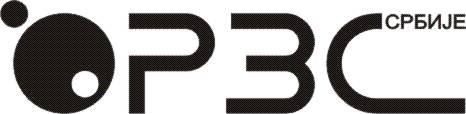 